Eton Wick C of E First School 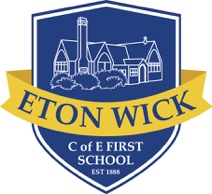 English Overview 2020 - 2021Year 1Year 1Year 1Year 1Year 1Year 1Year 1Autumn 1Autumn 2Spring 1Spring 2Summer 1Summer 2Topic link Rio de VidaMoon ZoomBright lights, big city!Splended SkiesDinosaursPaws, Claws & WhiskerBook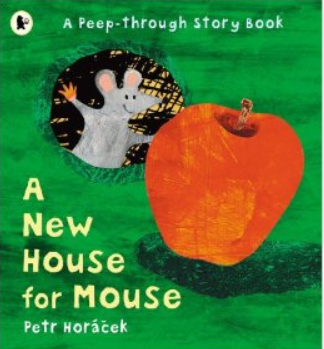 A New House for MousePetr Horacek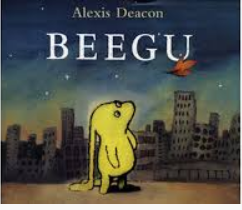 BeeguAlexis Deacon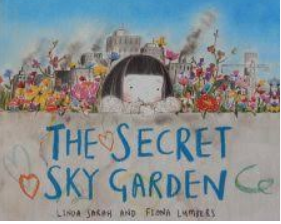 The Secret Sky GardenLinda Sarah Lila and the Secret of Rain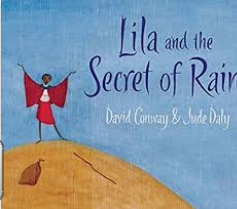 David Conway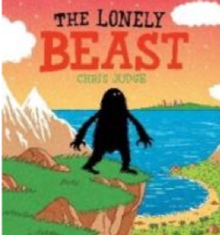 Lonely BeastChris Judge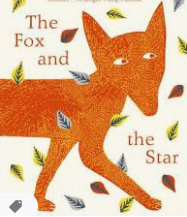 The Fox & the StarCoralie-Bickford-SmithGenrePattern & rhyme-------Responding to textLabels, lists and captionsInstructionsStories from other cultures-----------PoetryStories with a familiar settingNarrative writing----------